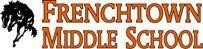 Thursday, March 17, 2022  Weekly Update from Frenchtown Middle School to Frenchtown Families!  Upcoming School Early-Out/Spring Break Information: Full Day of School:   Thursday, March 24, 2022 will NOT BE at Early Release – school will be in session from 8:20 am to 3:30 pm. Spring Break:  Wednesday, April 13 – 12:30 pm release --- No School on Thursday-Monday, April 18 --- School will resume on Tuesday, April 19 from 8:20 am-3:30 pm Start of Track (Tentative Date) Monday, April 4, 2022 from 3:30 to 5:00 pm Student must have current physical, concussion form, and parent permission slip signed to participate – Contact the MS office for further directions at 626-2650 on how to use the DRAGONFLY System. $30.00 activity fee to participate in track (if it is your first extra-curricular activity). Please note – weather plays a huge part in track meets – expect changes!  8th Grade Promotion   Tuesday, May 31, 2022 at 6:30 pm in the High School Gym  Student Fun Activity Day --- Wednesday, June 1, 2022 (Activity to be determined)  • 	No School for the 8th Graders on Thursday, June 2, 2022  Games Practice Schedule MS Wrestling – Week of March 22-26, 2022Monday, March 21:  3:30-5:00 pm Tuesday, March 22:  Pictures and Practice 3:30-5:00 pm Wednesday, March 23:  3:30-5:00 pmThursday, March 24:  3:30-5:00 pm Friday, March 25:  No PracticeMeet HostLocationDateTimeBusPractice Begins - 6/7/8 GradesMonday, April 4After schoolFrenchtownFrenchtownWednesday, April 2011:00Darby/Lone Rock/VictorHamiltonFriday, April 229:006:30FrenchtownFrenchtownWednesday, April 279:00CorvallisCorvallisFriday, May 69:007:00Copper League QualifierFrenchtownThursday, May 129:00HamiltonHamiltonFriday, May 139:006:30Meet of ChampionsMCPSMay 18